Chapter 1: solubilitySodium chloride standard solutionsThe following video documents depict the proper techniques for volumetric pipette and a volumetric flask manipulation. The aim is to to prepare sodium chloride () standard solutions:At home:Watch and write down a complete description of each procedure, as precisely as possible, so that you can carry out these experiments properly.In each case, calculate the concentration of the standard solution.This video may be useful: https://www.youtube.com/watch?v=HC44xjs7dhoIn the lab Carry out this experiment properly.Once the solution is ready, present to the others the way you proceeded.Activity summaryWhat you must remember:Techniques of dissolution and dilutionCalculation of a concentrationSkills linked to the curriculum:by dissolving solid sodium chloridein distilled water (1)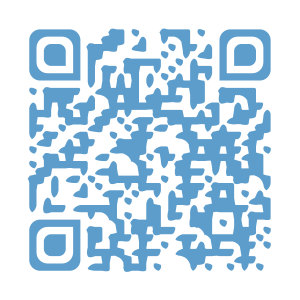 https://www.youtube.com/watch?v=ZHK7p2ee04cCompétencesCapacités à maitriserAPPS’approprier des films scientifiquesANAAnalyser des films scientifiquesREADéterminer la concentration d’une espèce chimique à partir du protocole de fabrication de la solutionPréparer une solution aqueuse de concentration donnée à partir d’un solide ou d’une solution de concentration connueCalculer et exprimer un résultatCOM Formuler et argumenter des réponses structurées Formuler et présenter une conclusion à l’orale devant les autres élèvesUtiliser des notions d’anglais scientifique à l’écrit et à l’oral